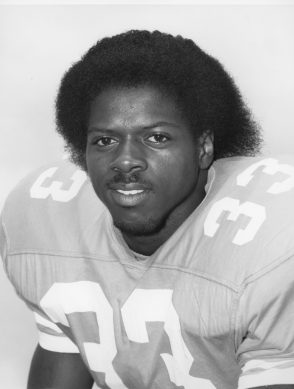 Name of Contact Person                                 Business NamePhone Number                 Email                                         AddressSponsor LevelBusiness Representative’s SignatureJOHNNIE JONES CLASSICGOLF TOURNAMENTMay 20, 2023FOREST HILL GOLF COURSE